Genetics Lesson 3Cellular Basis of HeredityQuiz Date:Vocabulary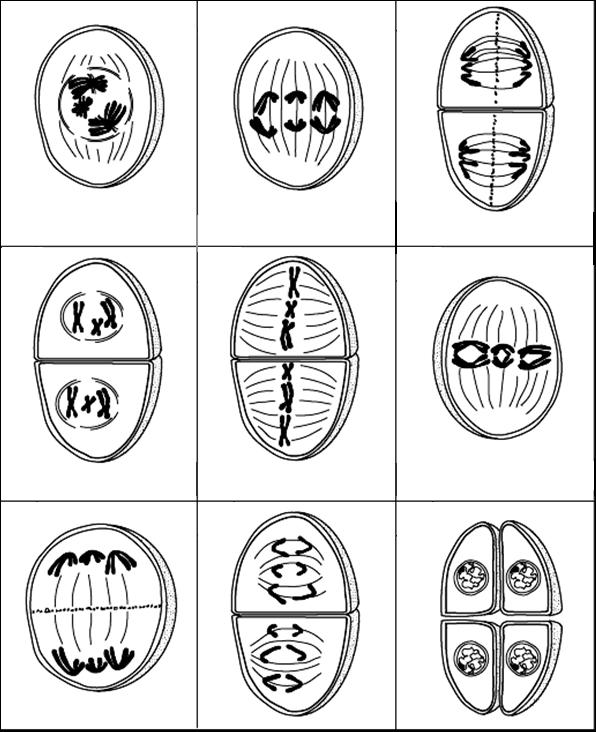 ChromosomesWhen cells divide DNA thickens and spirals into strands called chromosomesMulticellular organisms are made of two kinds of cells—reproductive cells and somatic cellsReproductive cells contain a single set, or haploid number, of chromosomesFor humans, reproductive cells contain 23 chromosomesSomatic cells, or body cells, contain 2 sets, or a diploid number of chromosomesFor humans, somatic cells have 46 chromosomesThe 46 chromosomes in somatic cells are 23 matched pairsHomologous chromosomes-matched pairs of chromosomes, one pair from each parentHomologous chromosomes are like a pair of socks, they are the same size and shape, however they are not identicalEach parent donates 23 chromosomes, genes on the chromosomes code for specific traitsFor example, each parent donates a gene for blood type, the mom’s genes will be on one chromosome and the dad’s gene with be on another chromosome, they are matched pairsAsexual and Sexual ReproductionAsexual reproduction-results in offspring that are identical to the parentSexual reproduction-a new individual is formed after a female gamete is fertilized by a male gameteThe haploid gametes combine for form a zygote, which carries genetic material from both parentsA zygote contains 2 complete sets of chromosomesAll cells in the body are diploid, except for gametes, they are haploidMeiosisHow does an organism with diploid cells produce haploid gametes?The change occurs during a process called meiosisMeiosis-a process of cell division in which the number of chromosomes is reduced by halfInterphase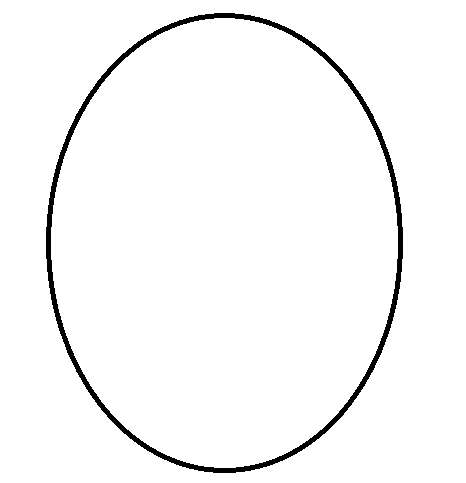 Before meiosis begins, the chromosomes replicate, as a result the nucleus contains double the number of chromosomesThe chromosomes at this point are folded (still in a double helix, but not wrapped up like a chromosome) like spaghettiProphase IDuring this phase the chromosomes condense into short, thick rodsEach chromosome is now double, containing 2 chromotids Chromotid-a single chromosomal strandHomologous pairs of chromosomes come together on the spindle fibersSpindle fibers-strings that pull chromotid pairs in a cellThere are 4 chromotids joined together called tetradsMetaphase IThe tetrads move along spindle fibers until they reach the equator of the cellAnaphase IThe homolgous chromosomes are pulled apart so that the pair of chromotids from each tetrad move toward opposite poles of the cellThis is a random processTelophase IThe cell then divides into two smaller cellsEach new cell contains one homologous chromosome from each original pairThe new cells are not identical since homologous chromosomes do not contain identical genetic information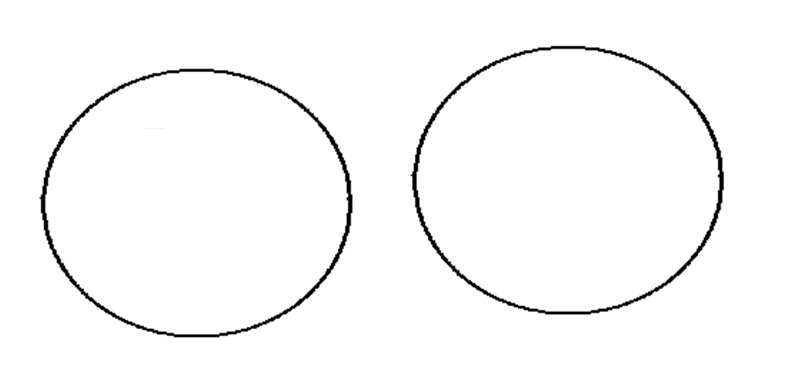 InterphaseThe chromotids uncoil, they do not replicateProphase IIThe chromotid pairs condense and thicken againMetaphase IIEach chromotid moves along a spindle fiber until it reaches the equatorAnaphase IIThe chromotids of each pair separate and move toward opposite poles of the cellEach individual chromotid is now called a chromosomeThe cell then dividesTelophase IIOnce the chromosomes reach their destination a new nucleus forms around them and 4 new cells are formedAs a result of meiosis, one diploid cell undergoes two divisions to form 4 haploid cells with only half as many chromosomes as the original cell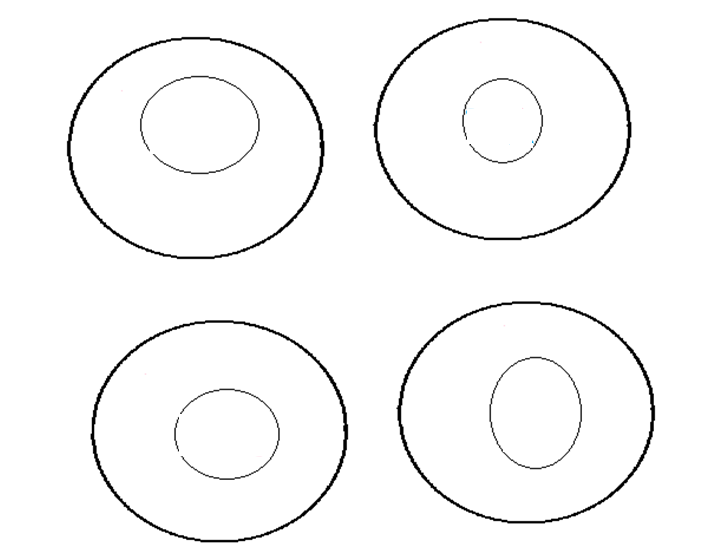 MeiosisThe new combination makes offspring different from their parents, this is why siblings resemble each other, but are not identical23 chromosomes can align 8 million waysChromosome Theory of InheritanceMendel’s experiments were ignored until chromosomes were discoveredScientists found Mendel’s “factors were located on the chromosomesThe chromosome theory makes cells the basis for Mendel’s lawsAccording the chromosome theory, genes occur in pairs because they are on chromosomes which also occur in pairsOne allele comes from each parent because one chromosome comes from each parentThe Chromosome Theory explains the Law of Segregation; alleles segregate independently because they are located on homologous chromosomes, which segregate during meiosisThe Chromosome Theory explains the Law of Independent Assortment because genes on separate chromosomes sort independently because the chromosomes segregate randomly during meiosis